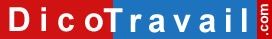 Lettre à utiliser si vous êtes en cours de préavis, votre contrat n’est pas encore rompuPrénom – Nom
Adresse
Code Postal – VilleNom de la Société
Adresse
Code postal – VilleLettre recommandée avec accusé de réceptionContestation de la durée de préavis de licenciementLieu, Date,Madame, Monsieur,Vous m’avez notifié mon licenciement le < date > avec une durée de préavis de < durée >.Je conteste formellement la durée de ce préavis de licenciement.En effet, < l’article L. 1234-1 du code du travail > ou < la convention collective (nom de la convention collective) > prévoit une durée de préavis de < durée > pour les salariés ayant < ancienneté > d’ancienneté.Aussi je vous demande de bien vouloir allonger la durée de mon préavis de < durée >.Si vous ne répondez pas favorablement à ma demande je me verrais donc dans l’obligation de saisir le Conseil des Prud’hommes afin de demander le paiement d’une indemnité compensatrice de préavis ainsi que le paiement de dommages intérêts au titre du préjudice subi.Dans l’attente de votre réponse que j’espère favorable, je vous prie d’agréer, Madame, Monsieur, l’expression de mes sentiments distingués.SignatureLettre à utiliser si votre contrat est rompu et que vous ne travaillez plus dans l’entreprisePrénom – Nom
Adresse
Code Postal – VilleNom de la Société
Adresse
Code postal – VilleLettre recommandée avec accusé de réceptionContestation de la durée de préavis de licenciementLieu, Date,Madame, Monsieur,Vous m’avez notifié mon licenciement le < date > avec une durée de préavis de < durée >.Je conteste formellement la durée de ce préavis de licenciement.En effet, < l’article L. 1234-1 du code du travail > ou < la convention collective (nom de la convention collective) > prévoit une durée de préavis de < durée > pour les salariés ayant < ancienneté > d’ancienneté.Aussi je vous demande de bien vouloir me verser une indemnité compensatrice de préavis d’un montant de < montant > € correspondant au préavis que je n’ai pu effectuer.Si vous ne répondez pas favorablement à ma demande je me verrais donc dans l’obligation de saisir le Conseil des Prud’hommes afin de demander le paiement d’une indemnité compensatrice de préavis ainsi que le paiement de dommages intérêts au titre du préjudice subi.Je vous prie d’agréer, Madame, Monsieur, l’expression de mes salutations distinguées.SignatureAVERTISSEMENT sur l'utilisation des modèles de lettresNous vous rappelons que le site Dicotravail.com ne donne aucun conseil personnalisé. Les modèles de lettres ne constituent pas une consultation juridique ni une rédaction réalisée en fonction de votre cas personnel. Ce qui implique qu’avant toute démarche pouvant avoir des conséquences, nous vous conseillons de recourir au conseil d'un avocat, le site Dicotravail.com ne saurait en aucun cas s’y substituer.Il en résulte que la responsabilité de l'auteur ne saurait être recherchée du fait de l'utilisation des modèles de lettres.Lettre de contestation de la durée trop courte du préavis de licenciement